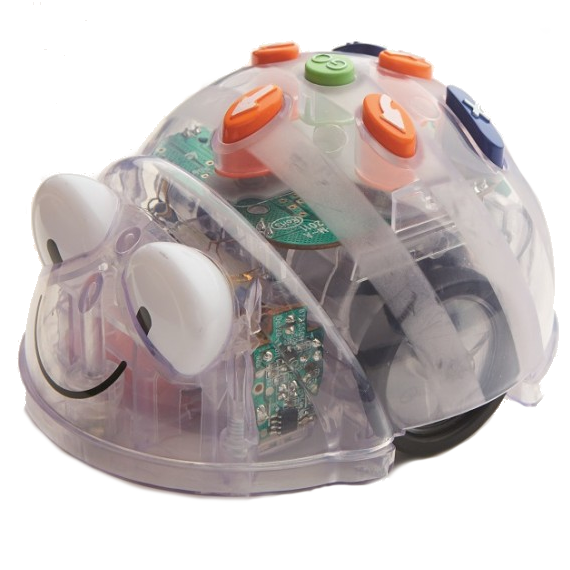 English - TextsEnglish - TextsEnglish - TextsEnglish - TextsEnglish Texts Activity CardProgram the Blue-bot to move from The Tale of Peter Rabbit to Peter Rabbit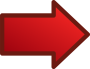 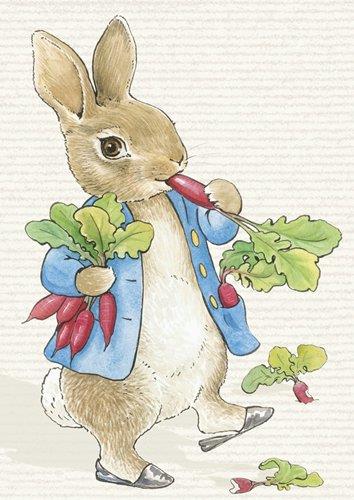 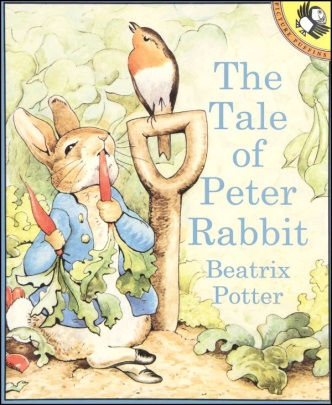 English Texts Activity CardProgram the Blue-bot to move from The Tale of Peter Rabbit to Peter RabbitEnglish Texts Activity CardProgram the Blue-bot to move from Sam I Am to Green Eggs and Ham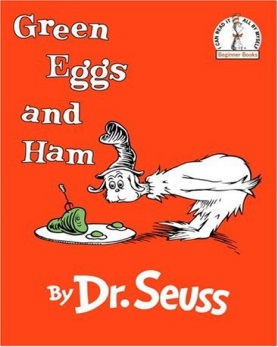 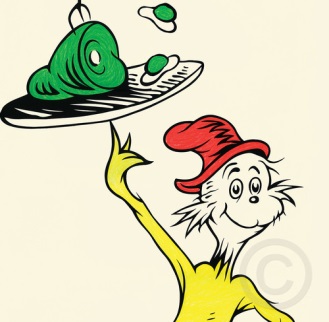 English Texts Activity CardProgram the Blue-bot to move from Sam I Am to Green Eggs and HamEnglish Texts Activity CardProgram the Blue-bot to move from Hagrid to Harry Potter and the Philosopher’s Stone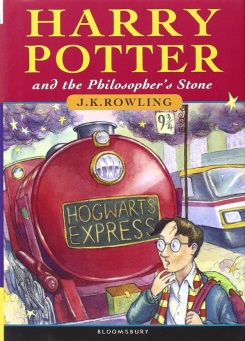 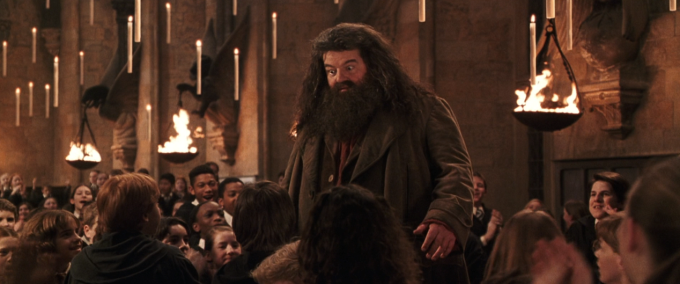 English Texts Activity CardProgram the Blue-bot to move from Hagrid to Harry Potter and the Philosopher’s StoneEnglish Texts Activity CardProgram the Blue-bot to move from Harry Potter and the Philosopher’s Stone to Harry, Ron and Hermione   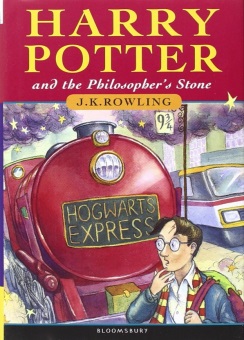 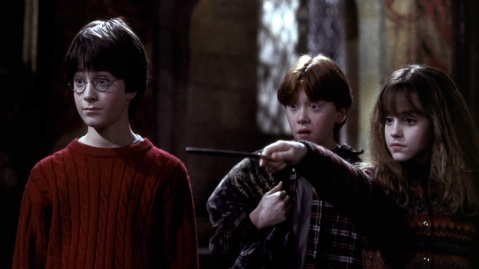 English Texts Activity CardProgram the Blue-bot to move from Harry Potter and the Philosopher’s Stone to Harry, Ron and Hermione   English - TextsEnglish - TextsEnglish - TextsEnglish - TextsEnglish - TextsEnglish - TextsEnglish - TextsEnglish - TextsEnglish Texts Activity CardProgram the Blue-bot to move from Where The Wild Things Are to Carol, Bull and Max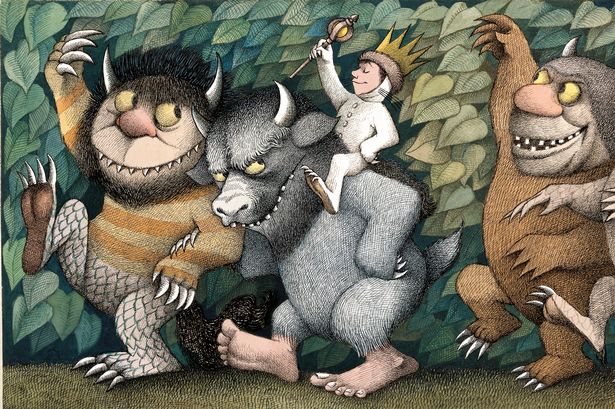 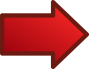 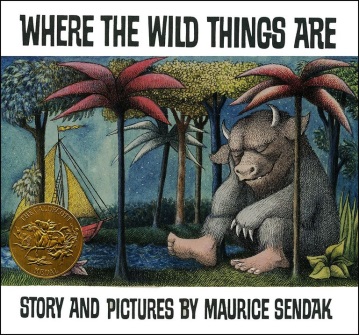 English Texts Activity CardProgram the Blue-bot to move from Koala Lou and her Mum to Koala Lou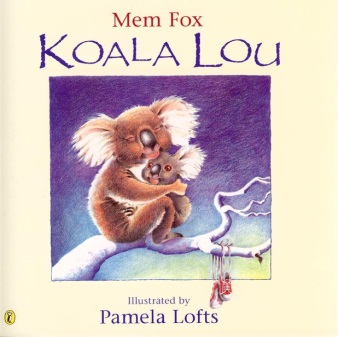 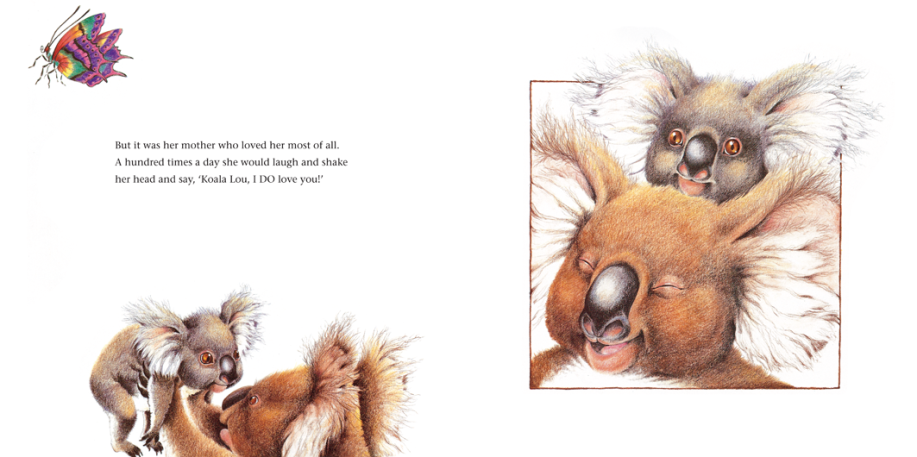 English Texts Activity CardProgram the Blue-bot to move from Grandma Poss to Possum Magic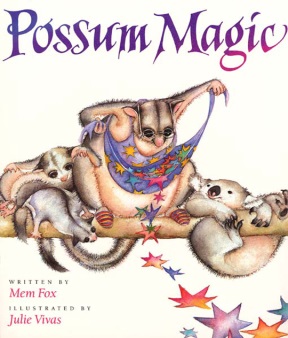 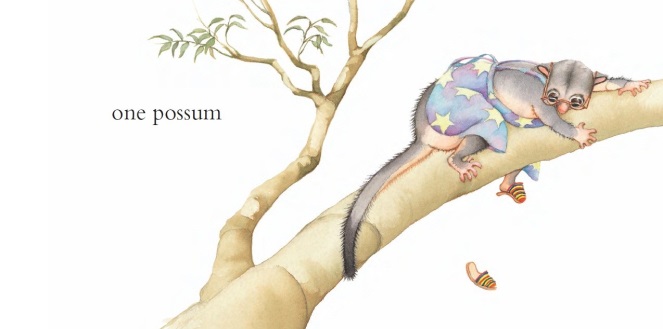 English Texts Activity CardProgram the Blue-bot to move from Possum Magic to Grandma Poss and Hush    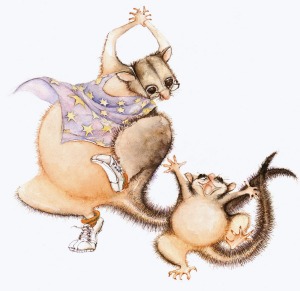 English - TextsEnglish - TextsEnglish - TextsEnglish - TextsEnglish Texts Activity CardProgram the Blue-bot to move from The Magic Pudding to Bill Barnacle and Albert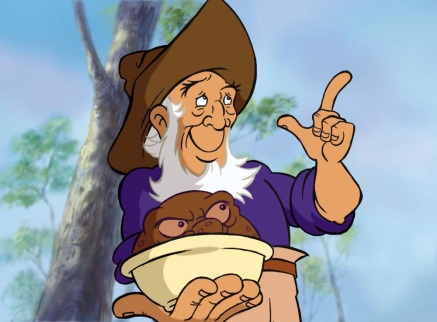 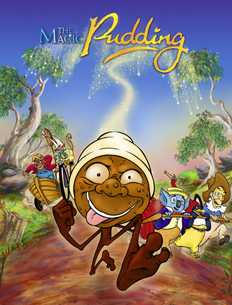 English Texts Activity CardProgram the Blue-bot to move from The Magic Pudding to Bill Barnacle and AlbertEnglish Texts Activity CardProgram the Blue-bot to move from Bill Barnacle, Sam Sawnoff, Albert and Bunyip Bluegum to The  Magic Pudding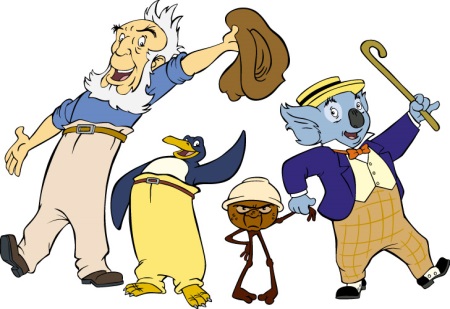 English Texts Activity CardProgram the Blue-bot to move from Bill Barnacle, Sam Sawnoff, Albert and Bunyip Bluegum to The  Magic PuddingEnglish Texts Activity CardProgram the Blue-bot to move from Matilda and her books to Matilda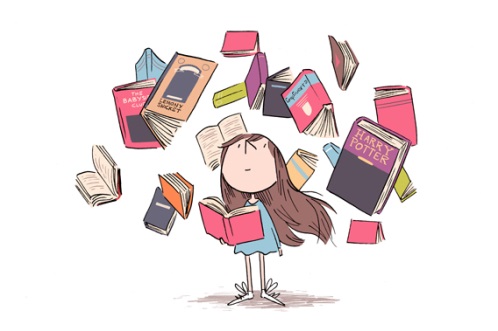 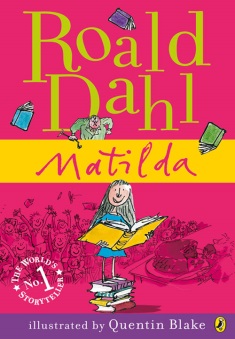 English Texts Activity CardProgram the Blue-bot to move from Matilda and her books to MatildaEnglish Texts Activity CardProgram the Blue-bot to move from Sophie and the BFG to the BFG     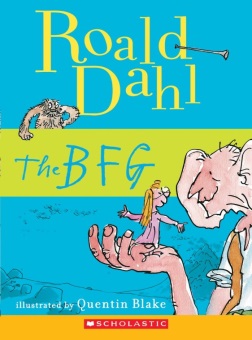 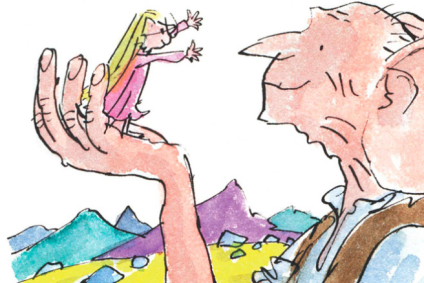 English Texts Activity CardProgram the Blue-bot to move from Sophie and the BFG to the BFG     English - TextsEnglish - TextsEnglish - TextsEnglish - TextsEnglish - TextsEnglish - TextsEnglish - TextsEnglish - TextsEnglish Texts Activity CardProgram the Blue-bot to move from The Cat in the Hat to Thing One and Thing Two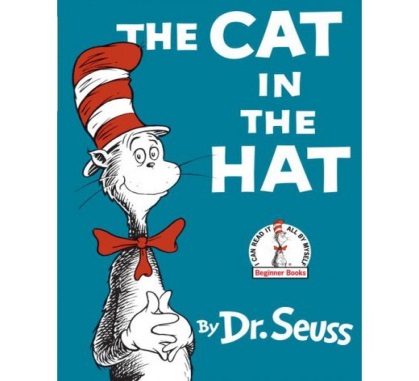 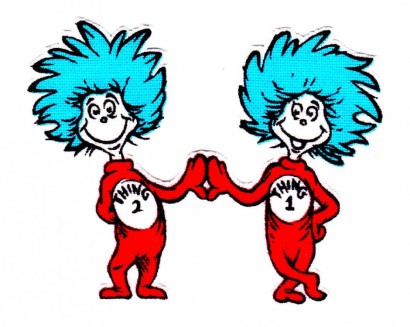 English Texts Activity CardProgram the Blue-bot to move from The Cat in the Hat to the Cat in the Hat 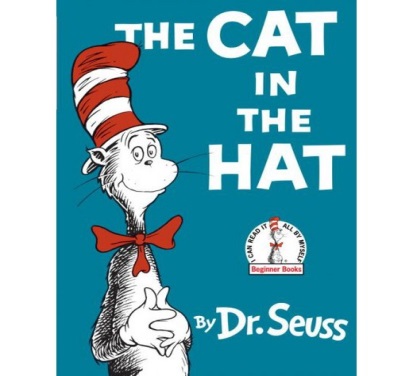 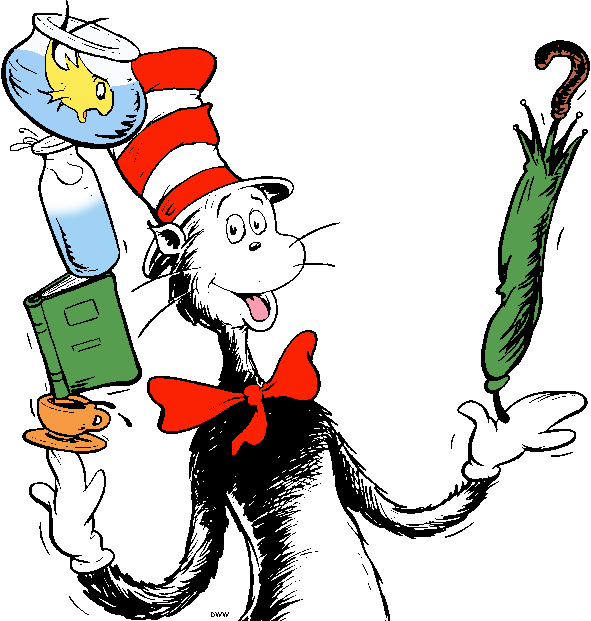 English Texts Activity CardProgram the Blue-bot to move from The Cat in the Hat to Green Eggs and Ham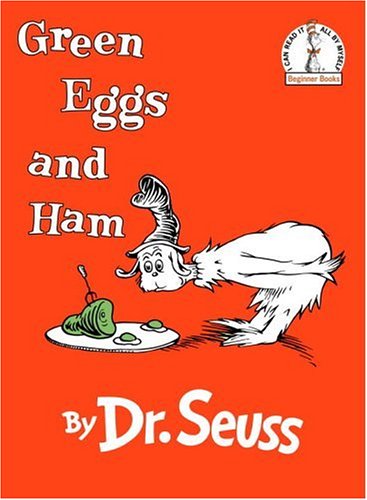 English Texts Activity CardProgram the Blue-bot to move from Koala Lou to Possum Magic    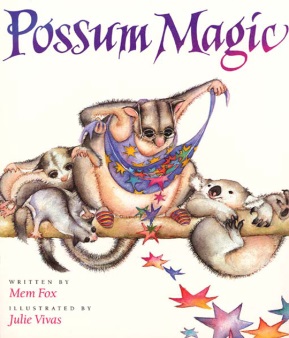 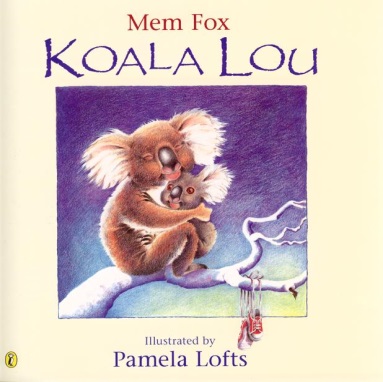 English - TextsEnglish - TextsEnglish - TextsEnglish - TextsEnglish Texts Activity CardProgram the Blue-bot to move from English Texts Activity CardProgram the Blue-bot to move from English Texts Activity CardProgram the Blue-bot to move from English Texts Activity CardProgram the Blue-bot to move from       